Решение № 89 от 29 сентября 2015 г. О ходе выполнения решений Совета депутатов муниципального округа Головинский принятых в I полугодии 2015 года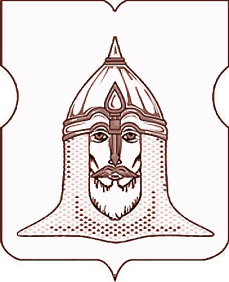 СОВЕТ ДЕПУТАТОВМУНИЦИПАЛЬНОГО ОКРУГА ГОЛОВИНСКИЙРЕШЕНИЕ 29.09.2015года  № 89О ходе выполнения решений Совета депутатов муниципального округа Головинский принятых в I полугодии 2015 годаСогласно пункту 7 части 4 статьи 12, пункту 4 части 1 статьи 15 Закона города Москвы от 6 ноября 2002 года № 56 «Об организации местного самоуправления в городе Москве», пункту 6 части 1 статьи 9, пункту 6 части 1 статьи 15 Устава муниципального округа Головинский, целях осуществления контроля исполнения решений Совета депутатов муниципального округа Головинский принятых в первом полугодии 2015 года, принимая во внимание информацию главы муниципального округа Головинский Архипцовой Н.В.Советом депутатов принято решениеИнформацию главы муниципального округа Головинский Архипцовой Н.В. о ходе выполнения решений Совета депутатов муниципального округа Головинский принятых в I полугодии 2015 года принять к сведению.Главе муниципального округа Головинский Архипцовой Н.В. продолжать осуществлять контроль по выполнению принимаемых Советом депутатов муниципального округа Головинский решений.Администрации муниципального округа Головинский:При составлении и оформлении решений Совета депутатов муниципального округа Головинский обеспечивать их соответствие федеральному законодательству, законодательству города Москвы, Уставу муниципального округа Головинский для дальнейшего предоставления указанных решений в Регистр муниципальных нормативных правовых актов города Москвы в соответствии с требованиями Закона города Москвы от 22 октября 2008 года № 49 «О порядке ведения Регистра муниципальных нормативных правовых актов города Москвы»;Разместить настоящее решение на официальном сайте органов местного самоуправления муниципального округа Головинский www.nashe-golovino.ru.Настоящее решение вступает в силу со дня его принятия.Контроль исполнения настоящего решения возложить на главу муниципального округа Головинский Архипцову Н.В. и председателя Регламентной комиссии - депутата Сердцева А.И.Главамуниципального округа Головинский Н.В. Архипцова